_____________________________________________________________________________                                                                                                «УТВЕРЖДАЮ»                                                                                           директор школы № 5                                                                                           _________________                                                                                           В.И.Стенгач                                                                                           приказ  №____ от «___»_____2020 г.РАБОЧАЯ ПРОГРАММА(внеурочная деятельность)КУРСА  Жизненные навыки.КЛАСС  5 «А»Ф.И.О .учителя  Бологова Мария ВладимировнаРассмотрено на заседании педагогического совета № 1от 30.08.2020 года.2020 годПрограмма внеурочной деятельностиспортивно-оздоровительного направления«Жизненные навыки »на основе учебной программы«Физическая культура»автор В.И. Ляхдля учащихся 5 классов общеобразовательных школ2020 -  2021 учебный годПояснительная запискаРабочая программа по  внеурочной деятельности спортивно-оздоровительного направления «подвижные игры»  разработана на основе Федерального государственного образовательного стандарта начального общего образования(ФГОС). На планируемых результатов начального общего образования, авторской программы В. И. Лях «Физическая культура», в соответствии с требованиями и рекомендациями образовательной программы «Школа России».Программа рассчитана на 34 занятий (по 40 мин.) для обучающихся 5 классов:5 классы – 34 занятия по 1 занятию в неделю.Занятия спортивно-оздоровительного направления проводятся во второй половине дня. Занятия проходят по 40 минут.Цель программы: оптимизировать двигательную активность младших школьников на переменах и во внеурочное время.Достижение поставленной цели связывается с решением следующих задач:познакомить детей с разнообразием подвижных игр и возможностью использовать их при организации досуга;формировать умение самостоятельно выбирать, организовывать и проводить подходящую игру с учётом особенностей участников, условий и обстоятельств;развивать: сообразительность, речь, воображение,  коммуникативные умения, внимание, ловкость, инициативу, быстроту реакции, и так же эмоционально-чувственную сферу;воспитывать культуру игрового общения, ценностного отношения к подвижным играм как наследию и к проявлению здорового образа жизни.       Образовательный процесс в условиях меняющегося современного мира постоянно усложняется и требует от учащихся большого умственного и нервно-психического напряжения. Доказано, что успешность адаптации к школе обеспечивается, помимо других важных факторов, определенным уровнем физиологической зрелости детей, что предполагает хорошее здоровье и физическое развитие, оптимальное состояние центральной нервной системы и функций организма, достаточно высокий уровень сформированности двигательных навыков и развития физических качеств. Это дает возможность выдерживать значительные психофизические нагрузки, связанные с новым — школьным режимом и новыми условиями жизнедеятельности.      Однако невысокий уровень здоровья и общего физического развития многих детей, поступающих в первый класс, а также дальнейшее его снижение в процессе обучения представляют сегодня серьезную проблему для образовательной практики.       Многообразие двигательных действий, входящих в состав подвижных игр, оказывает комплексное воздействие на совершенствование координационных и кондиционных способностей (способностей к реакции, ориентированию в пространстве и во времени, перестроению двигательных действий, скоростных и скоростно-силовых способностей и др.). Подвижные игры способствуют объединению коллектива, массовому охвату детей физическими упражнениями, являются замечательным средством всестороннего физического развития. Раздел «Подвижные игры» образовательной программы пересекается с задачами, которые ставятся для выполнения детьми на уроках физической культуры.       Программный материал по подвижным играм сгруппирован по преимущественному воздействию их на соответствующие двигательные способности и умения. После освоения базового варианта игры рекомендуется варьировать условия проведения, число участников, инвентарь, время проведения игры и др.Все игры подобраны с учетом возрастных и психологических особенностей детей данного возраста.Ценностные ориентиры содержания курса спортивно-оздоровительного направления «Подвижные игры»Содержание курса спортивно-оздоровительного направления  «Подвижные игры» направленно на воспитание высоконравственных, творческих, компетентных и успешных граждан России, способных к активной самореализации в общественной и профессиональной деятельности, умело использующих ценности физической культуры для укрепления и длительного сохранения собственного здоровья, оптимизации трудовой деятельности и организации здорового образа жизни.5  класс (68 часа)(34 часа в год)Игры с элементами спортивных игр:1. Легкая атлетика        Ученики приобретают основы умений бега на короткие и длинные дистанции, прыжков в длину и высоту с места и с разбега, метаний в цель и на дальность. Бег, прыжки и метания отличаются большой вариативностью выполнения и применения в различных условиях.  2. Ритмическая гимнастика Игры с элементами ритмической гимнастики способствуют  формированию навыка правильной осанки у детей  младшего школьного возраста. Музыкально–ритмическая деятельность направлена  на воспитание эстетических, физических, нравственных и умственных качеств, развивается познавательный интерес, память, вырабатывается устойчивость произвольного внимания, совершенствуется творческая активность.   Развитие  разнообразных двигательных способностей и совершенствование умений, развитие творчества, воображения, внимания, воспитание инициативности, самостоятельности действий. 4. Лыжная подготовка Игры с элементами корректирующие движения лыжника и быстроту реакции.	Метапредметными результатами кружка «Подвижные игры» является формирование универсальных учебных действий ( УУД).	Регулятивные УУД:- определять и формировать цель деятельности с помощью учителя.- проговаривать последовательность действий во время занятий.- учиться работать по определённому алгоритму.Позновательные УУД:- умение делать выводы в результате совместной работы класса и чителя.Коммуникативные УУД:- умение оформлять свои мысли в устной форме.- слушать и понимать речь других.- договариваться с одноклассниками совместно с  учителем о правилах поведения и обучения, и следовать им.- учиться  работать в паре, группе, выполнять различные роли.( лидера исполнителя).Планируемые результатыВнеурочной  деятельности спортивно – оздоровительного направления«Подвижные игры»Материально – техническое обеспечениеСпортивный инвентарь:- мячи разных размеров- кегли- обручи- скакалки- набивные мячи.Учебно-методическое обеспечение и материально - техническое обеспечение.1.Стандарты второго поколения Примерная программа по учебным предметам часть  2, Москва, «Просвещение», 20152. В.И.Лях. Комплексная программа физического воспитания 1 – 4 классы Москва, «Просвещение», 20163. Сборник нормативных документов Физическая культура,  Москва, Дрофа.4.А. Ю. Патрекеев. Подвижные игры, - издательство «ВАКО», 20175. И.В.Чупаха, Е.З.Пужаева, И.Ю.Соколова. Здоровьесберегающие технологии, Москва, Илекса.6. Учебно – практическое оборудование: козел гимнастический,перекладина гимнастическая (пристеночная),стенка гимнастическая,скамейка гимнастическая жёсткая (2 м; 4м),комплект навесного оборудования (перекладина, мишени для метания, тренировочные баскетбольные щиты),мячи: набивной 1 и 2 кг, мяч малый (мягкий), мячи баскетбольные, волейбольные, футбольные, палка гимнастическая,скакалка детская,мат гимнастический,коврики: гимнастические, массажные,кегли,обруч пластиковый детский, планка для прыжков в высоту,стойка для прыжков в высоту,флажки: разметочные с опорой, стартовые,лента финишная.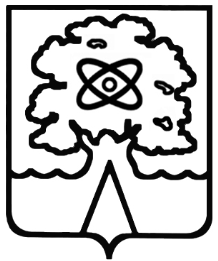 Администрация города Дубны Московской областиУправление народного образованияМуниципальное общеобразовательное учреждение «Средняя общеобразовательная школа №5 г.  Дубны Московской области» («Школа №5»)5 класс– 34 часа5 класс– 34 часа5 класс– 34 часа5 класс– 34 часа5 класс– 34 часа5 класс– 34 часа5 класс– 34 часа5 класс– 34 часа5 класс– 34 часа№датадататема занятиякол-вочасовцели занятияместо проведенияоборудование№планфакттема занятиякол-вочасовцели занятияместо проведенияоборудование1игры с элементами легкой атлетики« Закалдованный лес».1развитие  внимания, быстроты реакцииспортивная площадкамел2игра «пионербол»1развитие быстроты, формирование умения ускорять и замедлять бег.спортивная площадкамяч3игра « Снайпер»1развитие двигательных навыковспортивная площадкамяч4игра «Лапта»1развитие быстроты, формирование умения ускорять и замедлять бегспортивная площадкаБита, мяч5игра  «Одиннадцать»1закрепление и совершенствования, развитие скоростно-силовых способностей, ориентирование в пространстве 	спортивная площадкаВолейбольный мяч6Игра  «заколдованный лес»1умение соревноватьсяспортивный зал7«Пионербол»1закрепление и совершенствование навыков в прыжкахспортивный залМяч, сетка волейбольная8«Лапта»1развивать умение быстро передвигаться с мячомспортивный залМяч, бита9Прыжки в длину и высоту с прямого разбега  1закрепление и совершенствование навыков в прыжках, развитие скоростно-силовых способностей, ориентирование в пространстве 	спортивная площадка10ритмическая гимнастика«Исправь осанку»»1формирование правильной осанки через систему ритмических упражненийспортивный зал1112Упражнения на согласованность движений с музыкой2 работать  над выразительностью выполнения движений комплекса под музыкуспортивный залмузыкальное сопровождение13игра  «Воробьи и вороны»1развитие скоростно-силовых способностей, ориентирование в пространстве 	спортивная площадка141516Разучивание комплекса ритмических упражнений  3формирование правильной осанки;  развитие координационных способностей, вниманияспортивный залмузыкальное сопровождение.17Ритмические упражнения с обручами  1развитие координационных способностей и двигательных навыковспортивный залобручи18игра «камень»1закрепление и совершенствование навыков в прыжкахСпортивный зал19  «Гимнасты»  1Разучивание комплекса составленного совместно с детьмиспортивный залмузыкальное сопровождение, мячи 20лыжная подготовкаодновременный двухшажный ход1Развивать двигательную активность; выносливостьспортивная площадкалыжи 21Поворот переступанием1Развивать двигательную активность; координацию движенийспортивная площадка 22игра «Защита укрепления»1Развивать двигательную активность, умение сотрудничатьснежная площадка 23игра «Перевозка груза»1Развивать двигательную активность, умение сотрудничатьснежная площадкасанки, гимнастические палки2425игры на развитие скорости«Верхом на клюшке»2Развивать двигательную активность; координацию движенийснежная площадкаклюшка 26игра – соревнование«Не уступлю горку!»1развитие быстроты и ловкости, умения взаимодействовать в командеснежная площадка 27подвижные игрызаколдованный лес1развитие быстроты и ловкости, умения взаимодействовать в командеспортивный зал 28Игра « Часовой»1закрепление и совершенствование навыков в прыжках, развитие скоростно-силовых способностей, ориентирование в пространстве 	Спортивный зал 29 30 31«Веселые старты»Старт группамиКомандный бег3развитие быстроты и ловкости, умения взаимодействовать в командебеговая дорожкакегли, мячи, обручи32«Мини-футбол»1развитие координационных и кондиционных способностей, овладение элементарными технико-тактическими взаимодействиями 	спортивная площадка Футбольный мяч3334Повторение изученных игр2Развивать умение высказывать собственное мнение, приходить к единствуспортивная площадкапо выборуЛичностные результатыМетапредметные результатыПредметные результатыдоговариваться и приходить к общей согласованности во время проведения игр;формирование представлений об этических идеалах и ценностях;отбирать и выполнять комплексы упражнений  в соответствии с изученными правилами.Соблюдать санитарно-гигиенические правила, режим дня;Понимать  необходимость ЗОЖ и соблюдать правила безопасного поведениядемонстрировать уровень физической подготовленностиСохранять правильную осанку, оптимальное телосложение;Знать различные виды игр;Выполнять правила игры.Личностные результатыМетапредметные результатыПредметные результатывести наблюдения за показателями частоты сердечных сокращений во время выполнения физических упражнений;проявление положительных качеств личности и управление своими эмоциями в различных игровых ситуациях; взаимодействовать с одноклассниками и сверстниками в процессе занятий подвижными играми;вести дневник самонаблюдения за физическим развитием и физической подготовленностью;Управлять своими эмоциями;Знать  о разновидностях физических упражнений: общеразвивающих, подводящих и соревновательных;Знать и использовать комплексы ритмической гимнастики;Владеть различными формами игровой деятельности.Личностные результатыМетапредметные результатыПредметные результатыПроявление дисциплинированности, трудолюбия и упорства в достижении поставленных целей;Готовность  к преодолению трудностей;Целеустремленность и настойчивость в достижении целей, жизненного оптимизма;Ориентация на понимание причин успеха во внеурочной деятельности.Активное включение в общение и взаимодействие со сверстниками на принципах уважения и доброжелательности, взаимопомощи и сопереживания;Понимать  необходимость ЗОЖ и соблюдать правила безопасного поведенияОказание моральной поддержки сверстникам  во время соревнований.выполнять простейшие акробатические и гимнастические комбинации;играть по   упрощенным правилам спортивные игры;самостоятельно  организовывать и проводить спортивные соревнования;планирование занятий физическими упражнениями в режиме дня, организации отдыха и досуга.